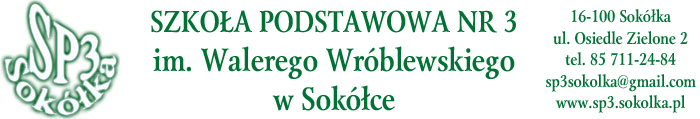 ZawiadomienieInformuję, że na podstawie Ustawy z dnia 14 grudnia 2016 r. – Prawo oświatowe  (Dz.U. z 2021 poz.1082 z późn. zm.) oraz Uchwały nr XLIX/283/17 Rady Miejskiej w Sokółce z dnia 15.03.2017 r. od 1 marca 2024 r. rozpoczną się zapisy oraz rekrutacja do klasy I Szkoły Podstawowej nr 3 im. Walerego Wróblewskiego w Sokółce dzieci urodzonych w roku 2017.Zgłoszenia (dzieci z obwodu szkoły) oraz wnioski (dzieci spoza obwodu)  można pobrać ze strony internetowej szkoły oraz w sekretariacie szkoły.Dokumenty należy złożyć do sekretariatu szkoły do dnia 18 marca 2024 roku. Dodatkowe informacje można uzyskać codziennie w godz. 8.00 - 15.00 w sekretariacie szkoły lub telefonicznie pod numerem 85 711 24 84. 